7	to consider possible changes, and other options, in response to Resolution 86 (Rev. Marrakesh, 2002) of the Plenipotentiary Conference, an advance publication, coordination, notification and recording procedures for frequency assignments pertaining to satellite networks, in accordance with Resolution 86 (Rev.WRC-07), in order to facilitate rational, efficient and economical use of radio frequencies and any associated orbits, including the geostationary-satellite orbit;7(A)	Issue A – Bringing into use of frequency assignments to all non-GSO systems, and consideration of a milestone-based approach for the deployment of non-GSO systems in specific frequency bands and servicesIntroductionThe co-signing Administrations are pleased to submit this proposal addressing agenda item 7, Issue A, of the 2019 World Radiocommunication Conference regarding a milestone-based approach for the deployment of non-GSO systems in specific frequency bands and services. The co-signing Administrations also support the proposal developed by the European Conference of Postal and Telecommunications administrations (CEPT) on agenda item 7, Issue A. However the CEPT proposal does not specify a commencement date of the milestone process. This contribution proposes 1 January 2023 as a commencement date, with a first milestone at 10% on 1 January 2025. BackgroundWRC-19 should set milestones and transitional measures for non-GSO systems with the aim of providing enough time to the different constellations under development to come to fruition. It is also essential for the space industry to avoid any unnecessary burdens that would lead to dismissing any of these projects through the definition of too restrictive regulations, whilst avoiding the warehousing of scarce spectrum and orbital resources. Therefore, the co-signing Administrations support a solution which offers a schedule compatible to all satellite projects currently under development. The solution offered by the co-signing Administrations consists in setting the date of the commencement of the milestone process at 1 January 2023 for the milestones set out in the CEPT contribution on agenda item 7, Issue A: 10% after two years, 30% after four years and 100% after seven years. In this way, the first milestone of 10% which non-GSO systems currently under development should comply with will fall on 1 January 2025. In fact, the co-signing Administrations understand that many of such systems will operate under ITU filings whose regulatory deadline falls on or before the proposed date of the commencement of the milestone process (1 January 2023). Therefore, the co-signing Administrations believe that such a definition for the first milestone is compatible with the development and deployment schedule of all real systems. The co-signing Administrations also propose that, for those non-GSO systems operating under an ITU filing expiring after 1 January 2023, the milestone process should begin at the end of the seven-year regulatory period of that ITU filing.Among other things, the co-signing Administrations developed this proposal by taking the following into account:•	The space industry is currently working on the development of real non-GSO systems, and not on projects barely aimed at warehousing scarce spectrum and orbital resources.•	Such non-GSO systems are expected to use new technologies that take time to be fully developed and tested. Strict milestones would impose unnecessary time constraints that would force operators and manufacturers to select simpler technologies, that, although may be implemented faster, are not necessarily the most spectrally efficient.•	The Radio Regulations shall not be used to eliminate real non-GSO constellations projects and WRC-19 agenda item 7, Issue A, shall not be used as a tool to reduce the number of competing non-GSO systems.•	The solution offered by the co-signing Administrations has no impact on non-GSO constellations already in-orbit and fully deployed.•	When defining a set of milestones, it should be considered that the need of building more than a single spacecraft, of using more than one launch to deploy them, of validating a constellation’s design through the initial deployment of few prototypes, and the challenges related to acquiring the needed finance to support a complex project are issues that need time to be addressed. In particular, milestones which would allow for time margins should be developed, in order to make sure that any reasonable delay in any of the activities above are duly taken into account.The complementary elements with regard to the CEPT contribution are highlighted in yellow in the attached document. ProposalWRC-19 is invited to consider the proposal for the commencement date of the milestone process on agenda item 7, Issue A, provided below.ARTICLE 11Notification and recording of frequency 
assignments1, 2, 3, 4, 5, 6, 7, 8    (WRC-15)Section II − Examination of notices and recording of frequency assignments 
in the Master RegisterMOD	BEL/F/I/LIE/LUX/HOL/71/1#5001411.44		The notified date24, 25, 26 of bringing into use of any frequency assignment to a space station of a shall be not later than seven years following the date of receipt by the Bureau of the relevant complete information under No. 9.1 or 9.2 in the case of satellite networks or systems not subject to Section II of Article 9 or under No. 9.1A in the case of satellite networks or systems subject to Section II of Article 9. Any frequency assignment not brought into use within the required period shall be cancelled by the Bureau after having informed the administration at least three months before the expiry of this period.     (WRC-)NOC_______________24 	11.44.1	In the case of space station frequency assignments that are brought into use prior to the completion of the coordination process, and for which the Resolution 49 (Rev.WRC-15) or Resolution 552 (Rev.WRC-15) data, as appropriate, have been submitted to the Bureau, the assignment shall continue to be taken into consideration for a maximum period of seven years from the date of receipt of the relevant information under No. 9.1A. If the first notice for recording of the assignments in question under No. 11.15 related to No. 9.1 or No. 9.1A has not been received by the Bureau by the end of this seven-year period, the assignments shall be cancelled by the Bureau after having informed the notifying administration of its pending actions six months in advance.     (WRC-15)MOD	BEL/F/I/LIE/LUX/HOL/71/2#50016_______________25	11.44.2	The notified date of bringing into use of a frequency assignment to a space station  shall be the date of the commencement of the  period defined in No. 11.44B.    (WRC-)MOD	BEL/F/I/LIE/LUX/HOL/71/3#50017_______________26	11.44.3 11.44B.1	Upon receipt of this information and whenever it appears from reliable information available that a notified assignment has not been brought into use in accordance with No. 11.44 No. 11.44B as the case may be, the consultation procedures and subsequent applicable course of action prescribed in No. 13.6 shall apply, as appropriate.     (WRC-)MOD	BEL/F/I/LIE/LUX/HOL/71/4#5001811.44C	-A7(A)-NGSO-MILESTONES] (WRC-19) applies, has been maintained on one of the notified orbital planesADD AA of the non-geostationary-satellite system for a continuous period of 90 days. The notifying administration shall so inform the Bureau within 30 days from the end of the 90-day periodMOD 26, ADD CC. On receipt of the information sent under this provision, the Bureau shall make that information available on the ITU website as soon as possible.    (WRC-19)ADD	BEL/F/I/LIE/LUX/HOL/71/5#50019_______________AA 11.44C.1	In examining information provided by an administration in application of Nos. MOD 11.44C, the following data items in Table A in Annex 2 of Appendix 4 shall be used, as appropriate, to determine if at least one of the orbital planes of the space stations in the non-geostationary-satellite system deployed corresponds to one of the notified orbits:–	Item A.4.b.4.a, the inclination of the orbital plane of the space station;–	Item A.4.b.4.d, the altitude of the apogee of the space station;–	Item A.4.b.4.e, the altitude of the perigee of the space station; and–	Item A.4.b.5.c, the argument of the perigee of the orbit of the space station (only for orbits whose altitudes of the apogee and perigee are different).     (WRC-19)ADD	BEL/F/I/LIE/LUX/HOL/71/6#50021_______________BB 11.44C.2	A frequency assignment to a space station in a non-geostationary-satellite system orbit with a reference body that is not “Earth” shall be considered as having been brought into use when the notifying administration informs the Bureau that a space station with the capability of transmitting or receiving that frequency assignment has been deployed and operated in accordance with the notification information.     (WRC-19)ADD	BEL/F/I/LIE/LUX/HOL/71/7#50036_______________CC 11.44C.3	A frequency assignment to a space station in a non-geostationary-satellite orbit with a notified date of bringing into use more than 120 days prior to the date of receipt of the notification information shall also be considered as having been brought into use if the notifying administration confirms, when submitting the notification information for this assignment, that a space station in a notified orbital plane (see also No. ADD 11.44C.1) with the capability of transmitting or receiving that frequency assignment has been deployed and maintained as provided for in No. MOD 11.44C for a continuous period of time from the notified date of bringing into use until the date of receipt of the notification information for this frequency assignment.     (WRC-19)MOD	BEL/F/I/LIE/LUX/HOL/71/8#5002311.49		Wherever the use of a recorded frequency assignment to a space station is suspended for a period exceeding six months, the notifying administration shall inform the Bureau of the date on which such use was suspended. When the recorded assignment is brought back into use, the notifying administration shall, subject to the provisions of No. 11.49.1 when applicable, so inform the Bureau, as soon as possible. On receipt of the information sent under this provision, the Bureau shall make that information available as soon as possible on the ITU website and shall publish it in the BR IFIC. The date on which the recorded assignment is brought back into use28 shall be not later than three years from the date on which the use of the frequency assignment was suspended, provided that the notifying administration informs the Bureau of the suspension within six months from the date on which the use was suspended. If the notifying administration informs the Bureau of the suspension more than six months after the date on which the use of the frequency assignment was suspended, this three-year time period shall be reduced. In this case, the amount by which the three-year period shall be reduced shall be equal to the amount of time that has elapsed between the end of the six-month period and the date that the Bureau is informed of the suspension. If the notifying administration informs the Bureau of the suspension more than 21 months after the date on which the use of the frequency assignment was suspended, the frequency assignment shall be cancelled.     (WRC-)ADD	BEL/F/I/LIE/LUX/HOL/71/9#50024_______________DD 11.49.2	The date of bringing back into use of a frequency assignment to a space station in the non-geostationary satellite orbit with the “Earth” as the reference body shall be the date of the commencement of the 90-day period defined below. A frequency assignment to a space station in the non-geostationary-satellite orbit shall be considered as having been brought back into use when a space station in the non-geostationary satellite orbit with the capability of transmitting or receiving that frequency assignment has been deployed for a continuous period of 90 daysADD EE and, for frequency assignments to which Resolution [BEL/F/I/LIE/LUX/HOL-A7(A)-NGSO-MILESTONES] (WRC-19) applies, has been maintained on one of the notified orbital planesADD FF of the non-geostationary-satellite system for a continuous period of 90 days. The notifying administration shall so inform the Bureau within 30 days from the end of the 90-day period.     (WRC-19)ADD	BEL/F/I/LIE/LUX/HOL/71/10#50025_______________EE 11.49.3	A frequency assignment to a space station in a non-geostationary satellite orbit with a reference body that is not “Earth” shall be considered as having been brought back into use when the notifying administration informs the Bureau that a space station with the capability of transmitting or receiving that frequency assignment has been deployed and operated in accordance with the notification information.     (WRC-19)ADD	BEL/F/I/LIE/LUX/HOL/71/11#50026_______________FF 11.49.4	In examining information provided by an administration in application of No. ADD 11.49.2, the following data items in Table A in Annex II of Appendix 4 shall be used, as appropriate, to determine if at least one of the orbital planes of the space stations in the non-geostationary-satellite system deployed corresponds to one of the notified orbits:–	Item A.4.b.4.a, the inclination of the orbital plane of the space station;–	Item A.4.b.4.d, the altitude of the apogee of the space station;–	Item A.4.b.4.e, the altitude of the perigee of the space station; and–	Item A.4.b.5.c, the argument of the perigee of the orbit of the space station (only for orbits whose altitudes of the apogee and perigee are different).     (WRC-19)ADD	BEL/F/I/LIE/LUX/HOL/71/12#50059Section III – Maintenance of the recording of frequency assignments to non-GSO satellite systems in the Master Register     (WRC-19)ADD	BEL/F/I/LIE/LUX/HOL/71/13#5006011.51		For frequency assignments to some non-GSO satellite systems in specific frequency bands and services, draft new Resolution [BEL/F/I/LIE/LUX/HOL-A7(A)-NGSO-MILESTONES] (WRC-19) shall apply.     (WRC-19)ARTICLE 13Instructions to the BureauSection II − Maintenance of the Master Register and of World Plans by the BureauMOD	BEL/F/I/LIE/LUX/HOL/71/14#5006113.6	b)	whenever it appears from reliable information available that a recorded assignment has not been brought into use, or is no longer in use, or continues to be in use but not in accordance with the notified required characteristics as specified in Appendix 4, the Bureau shall consult the notifying administration and request clarification as to whether the assignment was brought into use in accordance with the notified characteristics or continues to be in use in accordance with the notified characteristics. Such a request shall include the reason for the query. In the event of a response and subject to the agreement of the notifying administration the Bureau shall cancel, suitably modify, or retain the basic characteristics of the entry. If the notifying administration does not respond within three months, the Bureau shall issue a reminder. In the event the notifying administration does not respond within one month of the first reminder, the Bureau shall issue a second reminder. In the event the notifying administration does not respond within one month of the second reminder, action taken by the Bureau to cancel the entry shall be subject to a decision of the Board. In the event of non-response or disagreement by the notifying administration, the entry will continue to be taken into account by the Bureau when conducting its examinations until the decision to cancel or modify the entry is made by the Board. In the event of a response, the Bureau shall inform the notifying administration of the conclusion reached by the Bureau within three months of the administration’s response. When the Bureau is not in a position to comply with the three-month deadline referred to above, the Bureau shall so inform the notifying administration together with the reasons therefor. In case of disagreement between the notifying administration and the Bureau, the matter shall be carefully investigated by the Board, including taking into account submissions of additional supporting materials from administrations through the Bureau within the deadlines as established by the Board. The application of this provision shall not preclude the application of other provisions of the Radio Regulations.    (WRC-)ADD	BEL/F/I/LIE/LUX/HOL/71/15#50062_______________1 13.6.1	See also No. ADD 11.51, for frequency assignments of non-geostationary-satellite systems recorded in the Master Register.     (WRC-19)APPENDIX 4 (REV.WRC-15)Consolidated list and tables of characteristics for use in the
application of the procedures of Chapter IIIANNEX 2Characteristics of satellite networks, earth stations
or radio astronomy stations2     (Rev.WRC-12)Footnotes to Tables A, B, C and DMOD	BEL/F/I/LIE/LUX/HOL/71/16#50064TABLE AGENERAL CHARACTERISTICS OF THE SATELLITE NETWORK, 
EARTH STATION OR RADIO ASTRONOMY STATION     (Rev.WRC-)ADD	BEL/F/I/LIE/LUX/HOL/71/17#50063DRAFT NEW RESOLUTION [BEL/F/I/LIE/LUX/HOL-A7(A)-NGSO-Milestones] (WRC-19)A milestone-based approach for the implementation of frequency assignments 
to space stations in a non-geostationary-orbit satellite system 
in certain frequency bands and services The World Radiocommunication Conference (Sharm el-Sheikh, 2019),consideringa)	that filings for frequency assignments to non-geostationary satellites systems composed of hundreds to thousands of non-GSO satellites have been received by ITU since 2011 in particular in frequency bands allocated to the fixed-satellite service (FSS) or the mobile-satellite service (MSS);b)	that design considerations, availability of launch vehicles to support multiple satellite launches, and other factors mean that notifying administrations may require longer than the regulatory period stipulated in No. MOD 11.44 to complete implementation of non-GSO systems referred to in considering a);c)	that any discrepancies between the deployed number of orbital planes/satellites per orbital plane of a non-GSO system and the Master Register have, to date, not significantly impinged upon the efficient use of the orbital/spectrum resource in any frequency band used by non-GSO systems;d)	that the bringing into use and the recording in the Master International Frequency Register (MIFR) of frequency assignments to space stations in non-GSO systems by the end of the period referred to in No. MOD 11.44 do not require the confirmation by the notifying administration of the deployment of all the satellites associated with these frequency assignments;e)	that ITU-R studies have shown that the adoption of a milestone-based approach will provide a regulatory mechanism to help ensure that the MIFR reasonably reflects the actual deployment of such non-GSO satellite systems in certain frequency bands and services, and improve the efficient use of the orbital/spectrum resource in those frequency bands and services;f)	that in defining the timeline and objective criteria for the milestone-based approach, there is a need to seek a balance between the prevention of spectrum warehousing, the proper functioning of coordination mechanisms, and the operational requirements related to the deployment of a non-geostationary satellite system;g)	that extensions to milestones are undesirable, as they create uncertainty with respect to the non-GSO FSS system with which other systems must coordinate,recognizinga)	No. MOD 11.44C addresses the bringing into use of frequency assignments to non-GSO satellite systems;b)	that any new regulatory mechanism for management of frequency assignments to non-GSO systems in the Master Register should not impose an unnecessary burden;c)	that since No. 13.6 is applicable to non-GSO systems with frequency assignments that were confirmed to have been brought into use prior to 1 January 2023 in the frequency bands and services to which this Resolution applies, transitional measures are required to provide affected notifying administrations the opportunity to either confirm deployment of satellites in accordance with the notified required characteristics as specified in Appendix 4, or to complete deployment in accordance with this Resolution; d)	that for frequency assignments to non-GSO system brought into use and having reached the end of the period referred to in No. MOD 11.44 prior to 1 January 2023 in the frequency bands and services to which this Resolution applies, affected notifying administrations should be given the opportunity to either confirm the completion of the deployment of satellites in accordance with the Appendix 4 characteristics of their recorded frequency assignments, or be given sufficient time to complete deployment in accordance with this Resolution; e)	that it is not necessary or appropriate for the Bureau, in the interest of improving the efficient use of the orbital/spectrum resource or otherwise, to routinely use the procedures of No. 13.6 to seek confirmation of the deployment of the number of satellites in notified orbital planes for non-geostationary-satellite orbit systems in frequency bands and services not listed in resolves 1 of this Resolution;f)	that No. 11.49 addresses the suspension of recorded frequency assignments to a space station of a satellite network or to space stations of a non-geostationary satellite system,recognizing furtherthat this Resolution relates to those aspects of non-GSO systems to which resolves 1 applies with regard to the notified required characteristics as specified in Appendix 4. The conformity of the notified required characteristics of the non-GSO systems other than those referred to in recognizing d) above is outside the scope of this Resolution,notingthat for the purpose of this Resolution:–	the term “frequency assignments” is understood to refer to frequency assignments to a space station of a non-geostationary satellite system;–	the term “notified orbital plane” means an orbital plane of the non-GSO system, as provided to the Bureau in the most recent advance publication, coordination or notification information for the system’s frequency assignments, that possesses the general characteristics of Items:–	Item A.4.b.4.a, the inclination of the orbital plane of the space station;–	Item A.4.b.4.d, the altitude of the apogee of the space station;–	Item A.4.b.4.e, the altitude of the perigee of the space station; and–	Item A.4.b.5.c, the argument of the perigee of the orbit of the space station (only for orbits whose altitudes of the apogee and perigee are different);in Table A of Annex 2 to Appendix 4;−	the term “total number of satellites” is understood to mean the sum of the various values of Appendix 4 data item A.4.b.4.b associated with the notified orbital planes in the most recent notification information submitted to the Bureau, resolves1	that this Resolution applies to frequency assignments to non-geostationary satellite systems brought into use in accordance with Nos. MOD 11.44 and MOD 11.44C, in the frequency bands and for the services listed in the Table below:2	that for the frequency assignments to which resolves 1 applies, and for which the end of the seven-year regulatory period is 1 January 2023 or later, the notifying administration shall communicate to the Bureau the required deployment information in accordance with Annex 1 to this Resolution no later than 30 days after the end of the regulatory period specified in No. MOD 11.44 or 30 days after the end of the bringing into use period referred to in No. MOD 11.44C, whichever comes later;3	that for frequency assignments to which resolves 1 applies, and for which the end of the seven-year regulatory period specified in No. MOD 11.44 has expired prior to 1 January 2023, the notifying administration shall communicate to the Bureau the required deployment information in accordance with Annex 1 to this Resolution no later than 30 days after the above mentioned date; 4	that upon receipt of the required deployment information submitted in accordance with resolves 2 or 3 above, the Bureau shall:promptly make this information available “as received” on the ITU website;add a remark to the Master Register entry if available or to latest notification information, as appropriate, stating that the assignments are subject to the application of resolves 6 to 12 of this Resolution if the number of satellites communicated to the Bureau under resolves 2 or 3 above is less than 100% of the total number of satellites indicated in the latest notification information published in the BR IFIC (Part I-S) or in latest notification information received by the Bureau, as appropriate, for the frequency assignments; andpublish the results according to resolves 4b) above in the BR IFIC and the ITU website; 5	that, if the number of satellites communicated to the Bureau under resolves 2 or 3 is 100% of the total number of satellites indicated in the latest notification information published in the BR IFIC (Part I-S) or in latest notification information received by the Bureau, as appropriate, for the frequency assignments, resolves 6 to 12 of this Resolution are not applicable;6	that, for the frequency assignments to which resolves 2 applies, the notifying administration shall communicate to the Bureau the required deployment information in accordance with Annex 1 to this Resolution for the milestone period mentioned in subsections a) through c) of this resolves 6:a)	no later than 30 days after the expiry of the two-year period after the end of the seven-year period referred to in No. MOD 11.44;b)	no later than 30 days after the expiry of the four-year period after the end of the seven-year period referred to in No. MOD 11.44;c)	no later than 30 days after the expiry of the seven-year period after the end of the seven-year period referred to in No. MOD 11.44;7	that, for the frequency assignments to which resolves 3 applies, the notifying administration shall communicate to the Bureau the required deployment information in accordance with Annex 1 to this Resolution for the milestone period mentioned in subsections a) through c) of this resolves 7: a)	no later than 30 days after the expiry of the two-year period after the commencement date of the milestone process;b)	no later than 30 days after the expiry of the four-year period after the commencement date; c)	no later than 30 days after the expiry of the seven-year period after the commencement date;8	that, upon receipt of the required deployment information submitted in accordance with resolves 6 or 7, the Bureau shall: a)	promptly make this information available “as received” on the ITU website; b)	conduct an examination of the information provided for compliance with the minimum number of satellites to be deployed as prescribed for each period in resolves 9a), 9b) or 9c) as appropriate;c)	modify the Master Register entry if available or latest notification information, as appropriate, for the frequency assignments to the system to remove the remark added according to resolves 4b) if the number communicated to the Bureau under resolves 6, or resolves 7, is 100% of the total number of satellites indicated in the Master Register entry if available or latest notification information, as appropriate, for the non-geostationary satellite system. In case the above condition is satisfied, resolves 6 to 12 of this Resolution are not applicable;d)	publish this information and its findings in the BR IFIC and shall make that information available on the ITU website as soon as possible;9	that, the notifying administration shall also submit to the Bureau, no later than 90 days after the expiry of the milestone period referred to in resolves 6a), 6b), 6c) or resolves 7a), 7b), 7c), as appropriate, the modifications to the characteristics of the notified or recorded frequency assignments if the number of space stations declared as deployed:a)	under resolves 6a) or 7a), as appropriate, is less than 10% of the total number of satellites (rounded down to the lower integer) indicated in the latest notification information received by the Bureau for the frequency assignments. In this case, the modified total number of satellites shall not be greater than ten times the number of space stations declared as deployed under resolves 6a) or 7a);b)	under resolves 6b) or 7b), as appropriate, is less than 30% of the total number of satellites (rounded down to the lower integer) indicated in the latest notification information received by the Bureau for the frequency assignments. In this case, the modified total number of satellites shall not be greater than 3.33 times the number of space stations declared as deployed under resolves 6b) or 7b);c)	under resolves 6c) or 7c), as appropriate, is less than 100% of the total number of satellites indicated in the latest notification information received by the Bureau for the frequency assignments. In this case, the modified total number of satellites shall be the number of space stations declared as deployed under resolves 6c) or 7c);9bis	that the Bureau shall, no later than forty-five (45) days before any deadline for submission by a notifying administration under resolves 2, resolves 3, subsections a), b) or c) of resolves 6 and subsections a), b) or c) of resolves 7, send a reminder to the notifying administration to provide the information required;10	that, upon receipt of the modifications to the characteristics of the notified or recorded frequency assignments as referred to in resolves 9:a)	the Bureau shall promptly make this information available “as received” on the ITU website;b)	the Bureau shall conduct an examination for compliance with the maximum number of satellites as per resolves 9a), 9b) or 9c) and Nos. 11.43A/11.43B, as appropriate:i)	should the Bureau reach a favourable finding under No. 11.31; andii)	should the modifications be limited to the reduction of the number of orbital planes (Appendix 4 data item A.4.b.1) and the modifications to the RAAN (Appendix 4 data item A.4.b.4.g) the longitude of the ascending node (Appendix 4 data item A.4.b.6.g) and the date and time of epoch (Appendix 4 data items A.4.b.6.h and A.4.b.6.i) associated with the remaining orbital planes or the reduction of the number of space stations per plane (Appendix 4 data item A.4.b.4.b) and the modifications of the initial phase of the space stations (Appendix 4 data item A.4.b.4.h) within planes; andiii)	should the notifying administration provide a commitment stating that the characteristics as modified will not cause more interference or require more protection than the characteristics provided in the latest modification information received by the Bureau for the frequency assignments (see Appendix 4 data item A.20);c)	the Bureau, for the purpose of No. 11.43B, shall not treat these modifications as new notifications of frequency assignments and shall retain the original dates of entry of the frequency assignments in the Master Register; d)	the Bureau shall publish the information provided and its findings in the BR IFIC;11	that, if a notifying administration fails to communicate the information required under resolves 2, resolves 3, resolves 6a), 6b), 6c), resolves 7a), 7b), 7c), resolves 9, as appropriate, the Bureau shall promptly send to the notifying administration a reminder asking the administration to provide the required information within thirty (30) days from the date of reminder from the Bureau; 11bis	that, if a notifying administration fails to provide information after the reminder sent under resolves 11, the Bureau shall send to the notifying administration a second reminder asking it to provide the required information within fifteen (15) days from the date of the second reminder;11ter	that, if a notifying administration fails to provide the required information under resolves 11 and 11bis, the Bureau shall treat the case as it would treat a non-response case under No. 13.6, and continue to take the entry into account when conducting its examinations until the decision is made by the Board to cancel the entry or modify the entry by suppressing the notified orbital parameters of all satellites not listed in the last complete deployment information submitted under resolves 6 or 7, as appropriate;11quater	that the same spacecraft shall not be used for the deployment information to be provided under resolves 6 and 7 for overlapping frequency assignments of more than one non-geostationary satellite system having different orbital parameters, or belonging to another administration unless those overlapping frequency assignments are suspended under No. 11.49 for all non-geostationary satellite systems except the non-geostationary satellite system identified in Annex 1; 12	that the suspension of the use of frequency assignments under No. 11.49 at any point prior to the end of the applicable milestone periods specified in resolves 6a), 6b) or 6c) or resolves 7a), 7b) or 7c) of this Resolution shall not alter or reduce the requirements associated with any of the remaining milestones as derived from resolves 6a), 6b) or 6c) or resolves 7a), 7b) or 7c) of this Resolution, as applicable;13	that if the number of satellites deployed in a non-geostationary satellite system falls below 90% of the total number of satellites indicated in the Master Register entry, the administration will inform the Bureau of the date when this event occurred, no later than 90 days. If it remains below 90% for a continuous period of three years, the notifying administration of that non-geostationary satellite system shall submit to the Bureau the modifications to the characteristics of the notified or recorded frequency assignments to reflect the total number of satellites deployed, no later than 90 days after the three years period;14	that resolves 13 does not apply to frequency assignments of non-geostationary-satellite system where the notifying administration has applied No. 11.49;15	that, upon receipt of the information as referred to in resolves 13:a)	the Bureau shall promptly make this information available “as received” on the ITU website;b)	the Bureau shall conduct an examination for compliance with the maximum number of satellites as per resolves 13 and Nos. 11.43A/11.43B, as appropriate:i)	should the Bureau reach a favourable finding under No. 11.31; andii)	should the modifications be limited to the reduction of the number of orbital planes (Appendix 4 data item A.4.b.1) and the modifications to the RAAN (Appendix 4 data item A.4.b.4.g) the longitude of the ascending node (Appendix 4 data item A.4.b.6.g) and the date and time of epoch (Appendix 4 data items A.4.b.6.h and A.4.b.6.i) associated with the remaining orbital planes or the reduction of the number of space stations per plane (Appendix 4 data item A.4.b.4.b) and the modifications of the initial phase of the space stations (Appendix 4 data item A.4.b.4.h) within planes; andiii)	should the notifying administration provide a commitment stating that the characteristics as modified will not cause more interference or require more protection than the characteristics provided in the latest modification information received by the Bureau for the frequency assignments (see Appendix 4 data item A.20);c)	the Bureau, for the purpose of No. 11.43B, shall not treat these modifications as new notifications of frequency assignments and shall retain the original dates of entry of the frequency assignments in the Master Register; d)	the Bureau shall publish the information provided and its findings in the BR IFIC;instructs the Radiocommunication Bureauto take the necessary actions to implement this Resolution and report to subsequent WRCs on the results of the implementation of this Resolution.Annex 1 to draft new
Resolution [BEL/F/I/LIE/LUX/HOL-A7(A)-NGSO-MILESTONES] (WRC-19)Information to be submitted about the deployed space stationsA	Identity of the satellite systema)	Name of the satellite systemb)	Name of the notifying administrationc)	Country symbold)	Reference to the advance publication information or to the request for coordination, as applicablee)	Reference to the notification.f)	Total number of space stations deployed.B	Spacecraft manufacturerIn case of multiple contracts for satellite procurement with one or more satellites per contract, the relevant information shall be submitted for each contract: a)	Name of the spacecraft manufacturer.b)	Number of satellites procured.C	Launch services providerIn cases where a contract for launch procurement covers more than one satellite, the relevant information shall be submitted for each satellite: a)	Name of the launch vehicle providerb)	Name of the launch vehiclec)	Name and location of the launch facilityd)	Launch date.D	Space station characteristicsFor each spacecraft: a)	Name of the space stationb)	Orbital characteristics of the space station (see No. 11.44C.3)c)	Frequency assignments that the space station can transmit or receive.______________World Radiocommunication Conference (WRC-19)
Sharm el-Sheikh, Egypt, 28 October – 22 November 2019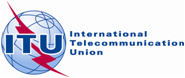 PLENARY MEETINGRevision 1 toDocument 71-E25 October 2019Original: EnglishBelgium/France/Italy/Liechtenstein (Principality of)/Luxembourg/
Netherlands (Kingdom of the)Belgium/France/Italy/Liechtenstein (Principality of)/Luxembourg/
Netherlands (Kingdom of the)Proposals for the work of the ConferenceProposals for the work of the ConferenceAgenda item 7(A)Agenda item 7(A)Items in AppendixA _ GENERAL CHARACTERISTICS OF THE SATELLITE NETWORK, 
EARTH STATION OR RADIO ASTRONOMY STATION Advance publication of a geostationary-
satellite networkAdvance publication of a non-geostationary-satellite network subject to coordination under Section II 
of Article 9Advance publication of a non-geostationary-satellite network not subject to coordination under Section II 
of Article 9Notification or coordination of a geostationary-satellite network (including space operation functions under Article 2A of Appendices 30 or 30A) Notification or coordination of a non-geostationary-satellite networkNotification or coordination of an earth station (including notification under 
Appendices 30A or 30B) Notice for a satellite network in the broadcasting-satellite service under 
Appendix 30 (Articles 4 and 5)Notice for a satellite network 
(feeder-link) under Appendix 30A 
(Articles 4 and 5)Notice for a satellite network in the fixed-
satellite service under Appendix 30B 
(Articles 6 and 8)Items in AppendixRadio astronomy* * ** * ** * *A.18COMPLIANCE WITH NOTIFICATION OF AIRCRAFT EARTH STATION(S)A.18A.18.aa commitment that the characteristics of the aircraft earth station (AES) in the aeronautical mobile-satellite service are within the characteristics of the specific and/or typical earth station published by the Bureau for the space station to which the AES is associatedRequired only for the band 14-14.5 GHz, when an aircraft earth station in the aeronautical mobile-satellite service communicates with a space station in the fixed-satellite service++A.18.aA.19COMPLIANCE WITH § 6.26 OF ARTICLE 6 OF APPENDIX 30BA.19A.19.aa commitment that the use of the assignment shall not cause unacceptable interference to, nor claim protection from, those assignments for which agreement still needs to be obtained Required if the notice is submitted under § 6.25 of Article 6 of Appendix 30B+A.19.aBands (GHz)Space radiocommunication servicesSpace radiocommunication servicesSpace radiocommunication servicesBands (GHz)Region 1Region 2Region 310.70-11.70FIXED-SATELLITE (space-to-Earth)FIXED-SATELLITE (Earth-to-space)FIXED-SATELLITE (space-to-Earth)FIXED-SATELLITE (space-to-Earth)11.70-12.50FIXED-SATELLITE (space-to-Earth)FIXED-SATELLITE (space-to-Earth)FIXED-SATELLITE (space-to-Earth)12.50-12.70FIXED-SATELLITE (space-to-Earth)FIXED-SATELLITE (Earth-to-space)FIXED-SATELLITE (space-to-Earth)BROADCASTING-SATELLITEFIXED-SATELLITE (space-to-Earth)12.7-12.75FIXED-SATELLITE (space-to-Earth)FIXED-SATELLITE (Earth-to-space)FIXED-SATELLITE (Earth-to-space)BROADCASTING-SATELLITEFIXED-SATELLITE (space-to-Earth)12.75-13.25FIXED-SATELLITE (Earth-to-space)FIXED-SATELLITE (Earth-to-space)FIXED-SATELLITE (Earth-to-space)13.75-14.80FIXED-SATELLITE (Earth-to-space)FIXED-SATELLITE (Earth-to-space)FIXED-SATELLITE (Earth-to-space)15.43-15.63FIXED-SATELLITE (Earth-to-space)FIXED-SATELLITE (Earth-to-space)FIXED-SATELLITE (Earth-to-space)17.30-17.70FIXED-SATELLITE (space-to-Earth)FIXED-SATELLITE (Earth-to-space)NoneFIXED-SATELLITE (Earth-to-space)17.70-17.80FIXED-SATELLITE (space-to-Earth)FIXED-SATELLITE (Earth-to-space)FIXED-SATELLITE (space-to-Earth)FIXED-SATELLITE (space-to-Earth)FIXED-SATELLITE (Earth-to-space)17.80-18.10FIXED-SATELLITE (space-to-Earth)FIXED-SATELLITE (Earth-to-space)FIXED-SATELLITE (space-to-Earth)FIXED-SATELLITE (Earth-to-space)FIXED-SATELLITE (space-to-Earth)FIXED-SATELLITE (Earth-to-space)18.10-19.30FIXED-SATELLITE (space-to-Earth)FIXED-SATELLITE (space-to-Earth)FIXED-SATELLITE (space-to-Earth)19.30-19.60FIXED-SATELLITE (space-to-Earth) (Earth-to-space)FIXED-SATELLITE (space-to-Earth) (Earth-to-space)FIXED-SATELLITE (space-to-Earth) (Earth-to-space)19.60-19.70FIXED-SATELLITE (space-to-Earth) (Earth-to-space)FIXED-SATELLITE (space-to-Earth) (Earth-to-space)FIXED-SATELLITE (space-to-Earth) (Earth-to-space)19.70-20.10FIXED-SATELLITE (space-to-Earth)FIXED-SATELLITE (space-to-Earth)MOBILE-SATELLITE (space-to-Earth)FIXED-SATELLITE (space-to-Earth)20.10-20.20FIXED-SATELLITE (space-to-Earth)MOBILE-SATELLITE (space-to-Earth)FIXED-SATELLITE (space-to-Earth)MOBILE-SATELLITE (space-to-Earth)FIXED-SATELLITE (space-to-Earth)MOBILE-SATELLITE (space-to-Earth)21.4-22.0BROADCASTING-SATELLITEBROADCASTING-SATELLITE24.65-24.75FIXED-SATELLITE (Earth-to-space)FIXED-SATELLITE (Earth-to-space)24.75-25.25FIXED-SATELLITE (Earth-to-space)FIXED-SATELLITE (Earth-to-space)FIXED-SATELLITE (Earth-to-space)27.00-27.50FIXED-SATELLITE (Earth-to-space)FIXED-SATELLITE (Earth-to-space)27.50-29.50FIXED-SATELLITE (Earth-to-space)FIXED-SATELLITE (Earth-to-space)FIXED-SATELLITE (Earth-to-space)29.50-29.90FIXED-SATELLITE (Earth-to-space)FIXED-SATELLITE (Earth-to-space)MOBILE-SATELLITE (Earth-to-space)FIXED-SATELLITE (Earth-to-space)29.90-30.00FIXED-SATELLITE (Earth-to-space)MOBILE-SATELLITE (Earth-to-space)FIXED-SATELLITE (Earth-to-space)MOBILE-SATELLITE (Earth-to-space)FIXED-SATELLITE (Earth-to-space)MOBILE-SATELLITE (Earth-to-space)37.50-38.00FIXED-SATELLITE (space-to-Earth)FIXED-SATELLITE (space-to-Earth)FIXED-SATELLITE (space-to-Earth)38.00-39.50FIXED-SATELLITE (space-to-Earth)FIXED-SATELLITE (space-to-Earth)FIXED-SATELLITE (space-to-Earth)39.50-40.50FIXED-SATELLITE (space-to-Earth)MOBILE-SATELLITE (space-to-Earth)FIXED-SATELLITE (space-to-Earth)MOBILE-SATELLITE (space-to-Earth)FIXED-SATELLITE (space-to-Earth)MOBILE-SATELLITE (space-to-Earth)40.50-42.5FIXED-SATELLITE (space-to-Earth)BROADCASTING-SATELLITEFIXED-SATELLITE (space-to-Earth)BROADCASTING-SATELLITEFIXED-SATELLITE (space-to-Earth)BROADCASTING-SATELLITE47.20-50.20FIXED-SATELLITE (Earth-to-space)FIXED-SATELLITE (Earth-to-space)FIXED-SATELLITE (Earth-to-space)50.40-51.40FIXED-SATELLITE (Earth-to-space)FIXED-SATELLITE (Earth-to-space)FIXED-SATELLITE (Earth-to-space)